INFORMACION PRESUPUESTARIA POR DEPENDENCIA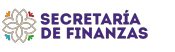 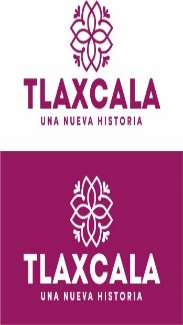 DEPENDENCIA O ENTIDADDEPENDENCIA O ENTIDAD34. INSTITUTO TLAXCALTECA DE DESARROLLO TAURINO34. INSTITUTO TLAXCALTECA DE DESARROLLO TAURINO34. INSTITUTO TLAXCALTECA DE DESARROLLO TAURINO34. INSTITUTO TLAXCALTECA DE DESARROLLO TAURINO34. INSTITUTO TLAXCALTECA DE DESARROLLO TAURINOPARTIDACONCEPTOAPROBADODEVENGADOEJERCIDOPRIMER TRIMESTRESEGUNDO TRIMESTRETERCER TRIMESTRECUARTO TRIMESTRE1000SERVICIOS PERSONALES1131SUELDOS A FUNCIONARIOS365,864.00366,560.47366,560.4787,110.4096,169.8791,640.1091,640.101211HONORARIOS ASIMILABLES A SALARIOS793,218.00772,460.70772,460.70188,861.52186,989.94198,304.62198,304.621212ADICIONES A LOS HONORARIOS ASIMILABLES A SALARIOS89,237.0086,211.9586,211.9518,361.4817,050.2319,708.1031,092.141321PRIMA VACACIONAL A FUNCIONARIOS36,586.0036,329.7036,329.708,711.028,883.329,367.689,367.681326GRATIFICACIÓN FIN DE AÑO FUNCIONARIOS81,303.0082,836.8982,836.8919,357.8119,740.6720,817.0422,921.371431CUOTAS SEGURO DE RETIRO A FUNCIONARIOS65,675.0063,762.4863,762.4815,940.6215,940.6215,940.6215,940.621441CUOTAS SEGURO DE VIDA A FUNCIONARIOS23,000.0018,834.2918,834.290.000.000.0018,834.291522INDEMNIZACIÓN Y LIQUIDACIÓN AL PERSONAL0.0013,055.0913,055.0913,055.090.000.000.001549INCENTIVO AL AHORRO DE LOS FUNCIONARIOS110,380.00108,467.04108,467.0427,116.7627,116.7627,116.7627,116.76154KSERVICIO MÉDICO A FUNCIONARIOS240,000.006,934.546,934.540.005,780.541,154.000.001591CUOTAS DESPENSA A FUNCIONARIOS65,984.0065,983.6865,983.6815,568.0817,423.7616,495.9216,495.921599PERCEPCIÓN COMPLEMENTARIA FUNCIONARIOS365,864.00366,560.47366,560.4787,110.4096,169.8791,640.1091,640.10159BOTRAS PERCEPCIONES A FUNCIONARIOS49,798.0042,550.1742,550.177,259.207,402.797,806.4220,081.76159FAPORTACIÓN A PENSIONES DE FUNCIONARIOS65,855.0065,981.0665,981.0615,679.9217,310.6216,495.2616,495.26159JBONO ANUAL A FUNCIONARIOS60,977.0060,549.5360,549.5314,518.3614,805.5315,612.8215,612.82159KBONO ANUAL AL PERSONAL0.005,689.595,689.595,689.590.000.000.00TOTAL 1000  SERVICIOS PERSONALES TOTAL 1000  SERVICIOS PERSONALES 2,413,741.002,162,767.652,162,767.65524,340.25530,784.52532,099.44575,543.442000MATERIALES Y SUMINISTROS2111MATERIALES, ÚTILES Y EQUIPOS MENORES DE OFICINA10,671.0010,494.5210,494.5210,494.520.000.000.002141MATERIALES, ÚTILES Y EQUIPOS MENORES DE TECNOLOGÍAS DE LA INFORMACIÓN Y COMUNICACIONES13,872.0010,813.5210,813.526,487.884,325.640.000.002151MATERIAL IMPRESO E INFORMACIÓN DIGITAL5,016.000.000.000.000.000.000.002161MATERIAL DE LIMPIEZA2,134.000.000.000.000.000.000.002481MATERIALES COMPLEMENTARIOS0.003,248.003,248.003,248.000.000.000.002491OTROS MATERIALES Y ARTÍCULOS DE CONSTRUCCIÓN Y REPARACIÓN5,335.001,784.081,784.081,784.080.000.000.002611COMBUSTIBLES, LUBRICANTES Y ADITIVOS49,846.0050,504.8450,504.848,308.0016,612.8412,968.0012,616.00271134,268.000.000.000.000.000.000.002941REFACCIONES Y ACCESORIOS MENORES DE EQUIPO DE CÓMPUTO Y TECNOLOGÍAS DE LA INFORMACIÓN0.001,673.881,673.880.001,673.880.000.002961REFACCIONES Y ACCESORIOS MENORES DE EQUIPO DE TRANSPORTE19,854.0019,986.7319,986.730.0019,836.73150.000.00TOTAL 2000 MATERIALES Y SUMINISTROSTOTAL 2000 MATERIALES Y SUMINISTROS110,996.0098,505.5798,505.5730,322.4842,449.0913,118.0012,616.003000SERVICIOS GENERALES3111ENERGÍA ELÉCTRICA39,010.0024,362.4624,362.466,286.326,208.845,909.385,957.923131AGUA7,245.006,038.006,038.000.000.000.006,038.003141TELEFONÍA TRADICIONAL3,715.003,715.003,715.00457.141,153.57457.141,647.153361SERVICIOS DE APOYO ADMINISTRATIVO, TRADUCCIÓN, FOTOCOPIADO E IMPRESIÓN8,537.000.000.000.000.000.000.003431SERVICIOS DE RECAUDACIÓN, TRASLADO Y CUSTODIA DE VALORES1,216.000.000.000.000.000.000.003451SEGURO DE BIENES PATRIMONIALES9,604.005,914.345,914.340.000.000.005,914.343481COMISIONES POR VENTAS0.00243.06243.0643.3669.6164.2465.853551REPARACIÓN Y MANTENIMIENTO DE EQUIPO DE TRANSPORTE24,974.0013,516.0013,516.000.0013,166.00350.000.003721PASAJES TERRESTRES6,402.000.000.000.000.000.000.003751VIÁTICOS EN EL PAÍS6,988.000.000.000.000.000.000.003821GASTOS DE ORDEN SOCIAL Y CULTURAL98,227.0058,024.3958,024.3914,999.9915,996.4015,080.0011,948.003921IMPUESTOS Y DERECHOS1,032.00882.00882.00882.000.000.000.003981IMPUESTOS SOBRE NOMINAS Y OTROS QUE SE DERIVEN DE UNA RELACIÓN LABORAL63,264.0051,017.0051,017.008,434.0012,153.0014,630.0015,800.00TOTAL 3000  SERVICIOS GENERALESTOTAL 3000  SERVICIOS GENERALES270,214.00163,712.25163,712.2531,102.8148,747.4236,490.7647,371.264000TRANSFERENCIAS, ASIGNACIONES, SUBSIDIOS Y OTRAS AYUDAS44114411. AYUDAS SOCIALES A PERSONAS180,000.00170,550.00170,550.0029,550.0045,500.0045,500.0050,000.00TOTAL 4000 TRANSFERENCIAS, ASIGNACIONES, SUBSIDIOS Y OTRAS AYUDASTOTAL 4000 TRANSFERENCIAS, ASIGNACIONES, SUBSIDIOS Y OTRAS AYUDAS180,000.00170,550.00170,550.0029,550.0045,500.0045,500.0050,000.005000BIENES MUEBLES E INMUEBLES5151EQUIPO DE CÓMPUTO Y DE TECNOLOGÍAS DE LA INFORMACIÓN15,480.0013,137.0013,137.000.000.000.0013,137.00TOTAL 5000 BIENES MUEBLES E INMUEBLES TOTAL 5000 BIENES MUEBLES E INMUEBLES 15,480.0013,137.0013,137.000.000.000.0013,137.00TOTAL INSTITUTO TLAXCALTECA DE DESARROLLO TAURINOTOTAL INSTITUTO TLAXCALTECA DE DESARROLLO TAURINO2,990,431.002,608,672.472,608,672.47615,315.54667,481.03627,208.20698,667.70